Β΄ ΕΛΜΕ ΑΝΑΤΟΛΙΚΗΣ ΑΤΤΙΚΗΣ                       Μαρούσι, 25/06/19ΚΗΦΙΣΙΑΣ 21315124 ΜΑΡΟΥΣΙ                                            Προς: Διευθυντή Δ.ΕΤηλ-Φαξ 210 8066620                                        Β΄Αθήνας κ.ΦαλούκαE mail: belmeanatol@gmail.com                        ΕΠΙΣΤΟΛΗ-ΑΙΤΗΜΑΑξιότιμε κε Φαλούκα,Ένας από τους πρωταρχικούς στόχους της ΒΈΛΜΕ Αν.Αττικής αποτελεί η συμβολή της στην εύρυθμη λειτουργία των σχολικών  μονάδων ,με σεβασμό στους νόμους και στους κανόνες που διέπουν την εκπαίδευση και σταθερό προσανατολισμό την αναβάθμιση του εκπαιδευτικού έργου και την προάσπση των εργασιακών δικαιωμάτων όλων ανεξαιρέτως των συναδέλφων.Στα πλαίσια αυτά ,εξαιτίας προβλήματος που προέκυψε σε σχολείο της περιοχής ευθύνης της ΕΛΜΕ ,το οποίο γνωστοποιήθηκε στο Δ.Σ, ζητήθηκε εγγράφως συνάντηση μαζί σας.Με λύπη μας το αίτημά μας δεν έχει μέχρι σήμερα απαντηθεί.Αντ’αυτού υπάρχει ανάθεση Ε.Δ.Ε στον Πρόεδρο της ΕΛΜΕ κο Κότσιφα για το συγκεκριμένο θέμα.Το ΔΣ θεωρεί ότι η εξέλιξη αυτή δεν συνεισφέρει στο πνεύμα καλής συνεργασίας που πρέπει να υπάρχει μεταξύ διοικητικών και συνδικαλιστικών φορέων.Επιπρόσθετα, θεωρούμε ότι ο ορισμός του Προέδρου της ΕΛΜΕ ως υπεύθυνου για την ΕΔΕ , αποσταθεροποιεί  την συνδικαλιστική ιδιότητα  και αλλοιώνει τον αμερόληπτο χαρακτήρα της Ε.Δ.Ε.Βασιζόμενοι στους παραπάνω προβληματισμούς  σας ζητούμε : Να εξαιρεθεί ο Πρόεδρος  και κάθε άλλο μελος του Δ.Στης ΕΛΜΕ από την διαδικασία της Ε.Δ.ΕΝα μας ορίσετε  συνάντηση  μαζί σας προκειμένου  μέσω ενός γόνιμου διάλογου να μπορέσουμε να γεφυρώσουμε τις όποιες διαφωνίες και να διευθετηθούν οι όποιες παρεξηγήσεις. 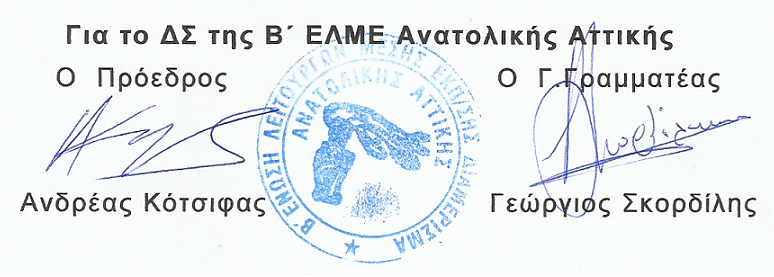 